Supplementary DataTable S1. Skin whitening components that can be used in cosmetics in TaiwanTable S1. Skin whitening components that can be used in cosmetics in TaiwanComponentLimit or concentration used (%)Magnesium ascorbyl phosphate3Ascorbyl glucoside2Kojic acid2Arbutin7(Product contains the impurity hydroquinone<20 ppm)Sodium ascorbyl phosphate3Ellagic acid0.5Chamomile ET0.5Tranexamic acid2-3Potassium methoxysalicylate1-33-O-Ethyl ascorbic acid1-25,5’-Dipropyl-biphenyl-2,2’-diol0.5Cetyl tranexamate HCl3Ascorbyl tetraisopalmitate3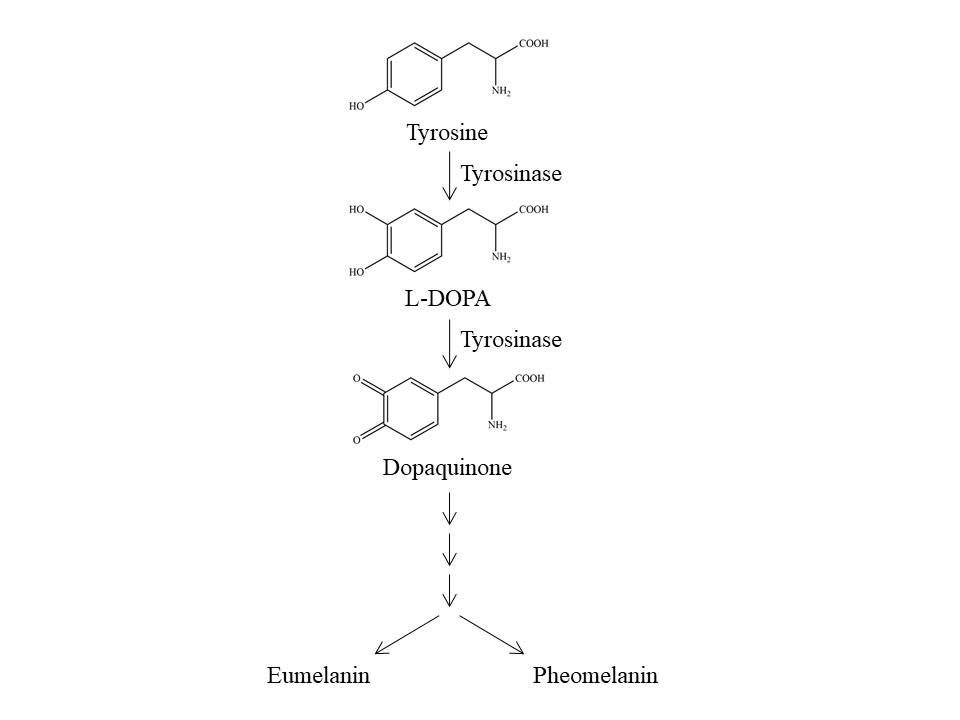 Figure S1. Melanogenesis pathway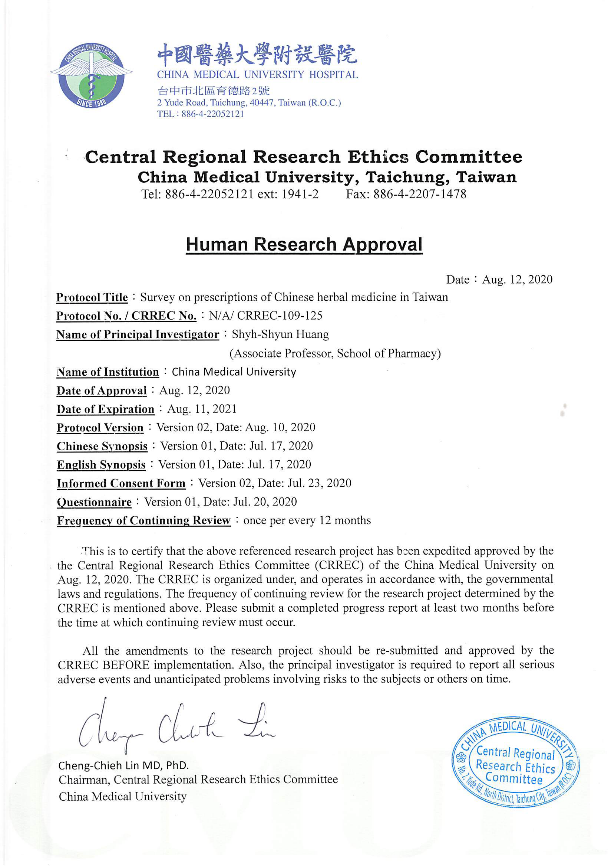 Figure S2. Study approval letter from the Central Regional Research Ethics Committee of China Medical University Review (CRREC-109-125)Table S2. 90 medicinal materials in 74 skin-whitening prescriptions.Table S2. 90 medicinal materials in 74 skin-whitening prescriptions.Table S2. 90 medicinal materials in 74 skin-whitening prescriptions.Table S2. 90 medicinal materials in 74 skin-whitening prescriptions.Table S2. 90 medicinal materials in 74 skin-whitening prescriptions.Table S2. 90 medicinal materials in 74 skin-whitening prescriptions.Table S2. 90 medicinal materials in 74 skin-whitening prescriptions.Scientific name/Latin name of crude drug/Local name/sample numberKingdomFamilyFlavor and propertyUsageDosage (g/daily)Dosage (g/daily)Scientific name/Latin name of crude drug/Local name/sample numberKingdomFamilyFlavor and propertyUsageOralExternalSyzygium aromaticum (L.) Merr. & L.M.Perry/Caryophylli flos/丁香/CMU2021SWSafPlantaeMyrtaceaepungent; warmO/E16-12Panax ginseng C.A.Mey./Ginseng radix et rhizoma/人參/CMU2021SWPgrrPlantaeAraliaceaesweet, bitter; warmO/E1.9-11.58-12Foeniculum vulgare Mill./Foeniculi fructus/小茴香/CMU2021SWFvfPlantaeApiaceaepungent; warmO/E4.54.5Kaempferia galanga L./Kaempferiae rhizoma/山柰/CMU2021SWKgrPlantaeZingiberaceaepungent; warmO/E1-7.47Dioscorea polystachya Turcz./Dioscoreae rhizoma/白山藥/CMU2021SWDrPlantaeDioscroeaceaesweet; plainO/E1-58.520-43Clematis montana Buch.-Ham. ex DC./Clematidis caulis/川木通/CMU2021SWCmcPlantaeRanunculaceaebitter; coldO7-Ligusticum striatum DC./Chuanxiong rhizoma/川芎/CMU2021SWCrPlantaeApiaceaepungent; warmO/E1.4-13.51-13.5Salvia miltiorrhiza Bunge/Salviae miltiorrhizae radix et rhizoma/丹參/CMU2021SWCmrrPlantaeLamiaceaebitter; coldO/E5.64Actaea cimicifuga L./Cimicifugae rhizoma/升麻/CMU2021SWAcirPlantaeRanunculaceaepungent, sweet; coldO/E115Asparagus cochinchinensis (Lour.) Merr./Asparagi radix/天門冬/CMU2021SWAcorPlantaeAsparagaceaesweet, bitter; coldO/E6-37.518Oroxylum indicum (L.) Kurz/Oroxyli semen/木蝴蝶/CMU2021SWOisPlantaeBignoniaceaebitter, sweet; coolO1-Arctium lappa L./Arctii fructus/牛蒡子/CMU2021SWAlfPlantaeCompositaebitter, sweet; coolO6.8-Glehnia littoralis F.Schmidt ex Miq./Glehniae radix/北沙參/CMU2021SWGlrPlantaeApiaceaesweet, bitter; coldO8.6-15-Polygonatum odoratum (Mill.) Druce/Polygonati odorati rhizoma/玉竹/CMU2021SWPorPlantaeAsparagaceaesweet; coldO/E5-18.810.5-11Glycyrrhiza uralensis Fisch./Glycyrrhiza radix et rhizoma/甘草/CMU2021SWGrrPlantaeLeguminosaesweet, plainO/E0.4-23.26.5-12Rehmannia glutinosa (Gaertn.) DC. (prepared)/Rehmanniae radix praeparata/熟地黃/CMU2021SWRgrpPlantaePlantaginaceaesweet; warmO10-11.3-Bletilla striata (Thunb.) Rchb.f./Bletillae rhizoma/白及/CMU2021SWBrPlantaeOrchidaceaebitter, sweet, astringent; coldO/E11-37.5Tremella fuciformis/白木耳(銀耳) /CMU2021SWTfFungiTremellaceaesweet, plain; plainO6.5-12.2-Atractylodes macrocephala Koidz./Atractylodis macrocephalae rhizoma/白朮/CMU2021SWAmrPlantaeCompositaebitter, sweet; warmO/E1-171-22.5Paeonia lactiflora Pall. (white)/Paeoniae alba radix/白芍/CMU2021SWPraPlantaePaeoniaceaebitter, sour; coldO/E1-37.51-13Ginkgo biloba L./Ginkgo semen/白果/CMU2021SWGbsPlantaeGinkgoaceaesweet, bitter, astringent; plainE-9Angelica dahurica (Hoffm.) Benth. & Hook.f. ex Franch. & Sav./Angelicae dahuricae radix/白芷/CMU2021SWAdrPlantaeApiaceaepungent; warmO/E1-37.51-74Sauromatum giganteum (Engl.) Cusimano & Hett/Typhonii rhizoma/白附子/CMU2021SWASgrPlantaeAraceaepungent; warmO/E1.91-12Lablab purpureus (L.) Sweet/Lablab album semen/白扁豆/CMU2021SWLpsPlantaeLeguminosaesweet; warmO/E8.4-18.85Bombyx mori Linnaeus/Bymbyx batryticatus/白殭蠶/CMU2021SWBbAnimaliaBombycidaesalty, pungent; plainO/E7.54-19Dictamnus albus L./Dictamni cortex/白鮮皮/CMU2021SWDacPlantaeRutaceaebitter; coldE-4-13Ampelopsis japonica (Thunb.) Makino/Ampelopsis radix/白蘞/CMU2021SWArPlantaeVitaceaebitter, pungent; coldO/E11-37.5Cinnamomum camphora (L.) J. Presl/Borneolum/冰片/CMU2021SWCcbPlantaeDipterocarpaceaepungent, bitter; coldE-2.5-11.25Lilium lancifolium Thunb./Lilii bulbus/百合/CMU2021SWLlbPlantaeLiliaceaesweet; coldO11.6-Panax quinquefolius L./Panacis quinquefolii radix/西洋參/CMU2021SWPqrPlantaeAraliaceaesweet, bitter; coolO10.4-Paeonia × suffruticosa Andrews/Moutan radicis cortex/牡丹皮/CMU2021SWPscPlantaePaeoniaceaebitter, pungent; coldO/E73Crassostrea gigas (Thunberg)/Crassostreae concha/牡蠣/CMU2021SWCgcAnimaliaOstreidaesalty, astringent; coldO37.5-Gleditsia sinensis Lam./Gleditsiae fructus/皂莢/CMU2021SWGsfPlantaeLeguminosaepungent, salty; warmO/E16-23Paeonia lactiflora Pall. (red)/Paeoniae aubra radix/赤芍/CMU2021SWPlrPlantaePaeoniaceaebitter; coldO6.6-9.5-Saposhnikovia divaricata (Turcz.) Schischk./Saposhnikoviae radix et rhizoma/防風/CMU2021SWCdrrPlantaeApiaceaepungent, sweet; warmO/E9.53Tribulus terrestris L./Tribuli Fructus/刺蒺藜/CMU2021SWTtfPlantaeZygophyllaceaepungent, bitter; warmO/E7.55-35Notopterygium incisum K.C.Ting ex H.T.Chang/ Notopterygii rhizoma et radix/羌活/CMU2021SWNirPlantaeApiaceaepungent, bitter; warmE-1.6Euryale ferox Salisb./Euryales semen/芡實/CMU2021SWEfsPlantaeNymphaeaceaesweet, astringent; plainO1-24-Lonicera japonica Thunb./Lonicerae japonicae flos/金銀花/CMU2021SWLjfPlantaeCaprifoliaceaesweet; coldO11.3-13-Citrus × aurantium L./Aurantii fructus Immaturus/枳實/CMU2021SWCafPlantaeRutaceaebitter, pungent, sour; coldO8-Lycium chinense Mill./Lycii fructus/枸杞子/CMU2021SWLfPlantaeSolanaceaesweet; plainO/E117-24Pteria martensii (Dunker)/Margarita/珍珠/CMU2021SWPmAnimaliaPteriidaesweet, salty; coldO/E1-51-37.5Amomum villosum Lour./Amomi fructus/砂仁/CMU2021SWAvfPlantaeZingiberaceaepungent; warmO/E17Carthamus tinctorius L./Carthami flos/紅花/CMU2021SWCtfPlantaeCompositaepungent; warmE-8Ziziphus jujuba Mill. (red)/Jujubae fructus (red)/紅棗/CMU2021SWJfPlantaeRhamnaceaesweet; warmO/E1-39.523-26Bupleurum chinense DC./Bupleuri radix/柴胡/CMU2021SWBcrPlantaeApiaceaesweet; warmO14-Trichosanthes kirilowii Maxim./Trichosanthis radix/栝蔞根/CMU2021SWTkrPlantaeCucurbitaceaepungent; bitter; coldO/E11.68.2-36Cinnamomum cassia (L.) J.Presl (fructus)/ Cinnamomi fructus/桂子/CMU2021SWCcfPlantaeLauraceaesweet; bitter; coldO1-Cinnamomum cassia (L.) J.Presl (ramulus)/Cinnamomi ramulus/桂枝/CMU2021SWCcrPlantaeLauraceaepungent, sweet; warmO/E2.9-9.54.5Prunus persica (L.) Batsch/Persicae semen/桃仁/CMU2021SWPpsPlantaeRosaceaebitter, sweet; plainO/E12.5-247-12.5Morus alba L. (cortex)/Mori cortex/桑白皮/CMU2021SWMacPlantaeMoraceaesweet; coldO/E7-7.78Morus alba L. (folium)/Mori folium/桑葉/CMU2021SWMafPlantaeMoraceaesweet, bitter; coldO/E9.412Platycodon grandiflorus (Jacq.) A.DC./Adenphorae radix/桔梗/CMU2021SWPgrPlantaeCampanulaceaebitter, pungent; plainO/E5.2-1418.5-20Dioscorea collettii var. hypoglauca (Palib.) S.J.Pei & C.T.Ting/Dioscoreae hypoglaucae rhizoma/萆薢/CMU2021SWDcrPlantaeDioscoreaceaebitter; plainO10-11-Wolfiporia extensa (Peck) Ginns/Poria/白茯苓/CMU2021SWPPlantaeFungisweet, plain; plainO/E1-.38.31-69Wolfiporia extensa (Peck) Ginns (poria cum pini radix)/Poria cum pini radix/茯神/CMU2021SWWePlantaeFungisweet, plain; plainO11.3-Nepeta tenuifolia Benth./Nepetae herba/荊芥/CMU2021SWNthPlantaeLamiaceaepungent; warmO/E74Gardenia jasminoides J.Ellis/Gardeniae fructus/梔子/CMU2021SWGjfPlantaeRubiaceaebitter; coldO6.2-37.5-Lophatherum gracile Brongn./Lophatheri herba/淡竹葉/CMU2021SWLghPlantaePoaceaesweet, plain; coldO3.6-Ipomoea nil (L.) Roth/Pharbitidis semen/牽牛子/CMU2021SWInsPlantaeConvolvulaceaebitter; coldE-6-11Asarum heterotropoides F.Schmidt f. mandshuricum (Maxim.) Kitag./Asari radix/細辛/CMU2021SWAhrPlantaeAristolochiaceaepungent; warmE-1-5Curcuma phaeocaulis Valeton/Curcumae rhizoma/莪朮/CMU2021SWCprPlantaeZingiberaceaepungent, bitter; warmO18.6-Forsythia suspensa (Thunb.) Vahl/Forsythiae fructus/連翹/CMU2021SWFsfPlantaeOleaceaebitter; coldO5.4-11.3-Ophiopogon japonicus (Thunb.) Ker Gawl./Ophiopogonis radix/麥門冬/CMU2021SWOrPlantaeAsparagaceaesweet, bitter; coldO/E1-37.516-20Broussonetia papyrifera (L.) L'Hér. ex Vent./Broussonetiae fructus/楮實子/CMU2021SW BpfPlantaeMoraceaesweet; coldO/E112Chrysanthemum morifolium Ramat./Chrysanthemi flos/菊花/CMU2021SWCmfPlantaeCompositaesweet, bitter; coldO/E3.84Scutellaria baicalensis Georgi/Scutellariae radix/黃芩/CMU2021SWSbrPlantaeLamiaceaebitter; coldO/E4.2-12.611Phellodendron chinense C.K.Schneid./Phellodendri cortex/黃蘗/CMU2021SWPccPlantaeRutaceaebitter; coldO16.2-Astragalus propinquus Schischkin/Astragali radix/黃耆/CMU2021SWAprPlantaeLeguminosaesweet; warmO/E1-6416-36Coptis chinensis Franch./Coptidis rhizoma/黃連/CMU2021SWCchrPlantaeRanunculaceaebitter; coldO5.2-7.5-Ziziphus jujuba Mill. (black)/Jujubae fructus (black)/黑棗/CMU2021SWZjfbPlantaeRhamnaceaesweet; warmO10-72-Angelica sinensis (Oliv.) Diels/Angelicae sinensis radix/當歸/CMU2021SWAsrPlantaeApiaceaesweet, pungent; warmO/E1-111-11Pueraria montana (Lour.) Merr./Puerariae radix/葛根/CMU2021SWPmrPlantaeLeguminosaesweet, pungent; coolO/E29.85.8-22Styphnolobium japonicum (L.) Schott/Sophorae flos et flos Immaturus/槐花/CMU2021SWSjfPlantaeLeguminosaebitter; coldO14.6-Vigna radiata (L.) R.Wilczek/Mung bean/綠豆/CMU2021SWVrbPlantaeLeguminosaesweet; coldO/E1-18.83.5-46Nelumbo nucifera Gaertn. (seman)/Nelumbinis semen/蓮子/CMU2021SWNnsPlantaeNelumbonaceaesweet, astringent; plainO1-37-Nelumbo nucifera Gaertn. (plumula)/Nelumbinis plumula/蓮子心/CMU2021SWNnpPlantaeNelumbonaceaebitter; coldE-6Nelumbo nucifera Gaertn. (rhizoma)/Nelumbinis rhizoma/蓮藕/CMU2021SWNnrPlantaeNelumbonaceaesweet, astringent; plainO11.3-Alisma plantago-aquatica subsp. orientale (Sam.) Sam./Alismatis rhizoma/澤瀉/CMU2021SWAprhPlantaeAlismataceaepungent, bitter; warmO6.8-Angelica pubescens Maxim./Angelicae pubescentis radix/獨活/CMU2021SWApraPlantaeApiaceaepungent, bitter; warmO/E2.54Gentiana scabra Bunge/Gentianae radix et rhizoma/龍膽草/CMU2021SWGsrrPlantaeGentianaceaebitter; coldO3.8-8.2-Santalum album L./Santali albi lignum/檀香/CMU2021SWSalPlantaeSantalaceaepungent; warmE-1.4Reynoutria multiflora (Thunb.) Moldenke /Reynoutriae multiflorae radix/何首烏/CMU2021SWRmrPlantaePolygonaceaebitter, sweet, astringent; warmO13-Origanum vulgare L./Menthae herba/薄荷/CMU2021SWOvhPlantaeLamiaceaepungent; coolO5-Coix lacryma-jobi var. ma-yuen (Rom.Caill.) Stapf /Coicis semen/白薏仁/CMU2021SWCsPlantaePoaceaesweet, plain; coolO/E1-1091-154Fritillaria cirrhosa D.Don/Fritillariae cirrhosae bulbus/川貝母/CMU2021SWFcbPlantaeLiliaceaebitter, sweet; coldO3.6-Codonopsis pilosula (Franch.) Nannf./Codonopsis radix黨參/CMU2021SWCpraPlantaeCampanulaceaesweet; plainO7.6-11.3-Leonurus japonicus Houtt./Leonuri herba/益母草/CMU2021SWLjhPlantaeLamiaceaepungent, bitter; coldE-1Prunus mume (Siebold) Siebold & Zucc./Mume fructus/烏梅/CMU2021SWPmfPlantaeRosaceaesour, astringent; plainE-1Rosae rugosa Thunb./Rosae rugosae flos玫瑰/CMU2021SWRrfPlantaeRosaceaesweet, bitter; warmO1-13-O, oral; E, external.O, oral; E, external.O, oral; E, external.O, oral; E, external.O, oral; E, external.O, oral; E, external.O, oral; E, external.Table S3. 74 skin-whitening prescriptions composition and preparation.Table S3. 74 skin-whitening prescriptions composition and preparation.Table S3. 74 skin-whitening prescriptions composition and preparation.Table S3. 74 skin-whitening prescriptions composition and preparation.FormulationSourceSpecies1, concentration.Usage2TP-1-1Songshan Dist., Taipei CityFvf, 4.5g. Cr, 13.5g. Por, 10.5g. Grr, 6.5g. Amr, 13g. Pra, 12.5g. Adr, 13g. Lf, 17g. Apr, 16g. Jf, 23g. Ccr, 4.5g. Pps, 12.5g. P, 17g. O/ETP-1-2Songshan Dist., Taipei CityCr, 1g. Adr, 1g. Asr, 1g. Ljh, 1g. Pmf, 1g.ETP-1-3Songshan Dist., Taipei CityAmr, 1g. Adr, 1g. Sgr, 1g. Ahr, 1g. ETP-2Wanhua Dist., Taipei CityAdr, 19.1g. P, 38.3g. Cpr, 18.6g. Sbr, 10g. Pcc, 16.2g.OTP-3Neihu Dist., Taipei CityPra, 15g. Adr, 11.25g. Sgr, 1.88g. Lps, 18.75g. Bb, 7.5g. Vrb, 18.75g.OTP-4Wanhua Dist., Taipei CityGrr, 4.9g. Amr, 8g. Pra, 6.8g. P, 6.2g.OTP-5Songshan Dist., Taipei CityBr, 4.5g. Adr, 4.5g. Ar, 7.5g. P, 13g. Cs, 1g.ETP-6Da’an Dist., Taipei CityGrr, 15.5g. Amr, 14.5g. Pra, 13.5g. P, 15g.ONTP-1Sanzhi Dist., New Taipei CityAmr, 5.8g. Adr, 7.6g. Tkr, 8.2g. Pmr, 5.8g.ENTP-2Zhonghe Dist., New Taipei CityAr, 12g. Br, 11g. Amr, 12g. Pra, 11g. Adr, 11g. P, 11g.ENTP-3Sanchong Dist., New Taipei CityGlr, 15g. Grr, 17.5g. Amr, 17g. Apr, 19g. Pgr, 14g. Apra, 2.5g.ONTP-4-1Yonghe Dist., New Taipei CityDr, 29.5g. Efs, 24g. P, 18g. Asr, 8g. Nns, 20.5g. Cs, 54g.ONTP-4-2Yonghe Dist., New Taipei CityDr, 1g. Efs, 1g. Asr, 1g. Nns, 1g. Cs, 1g.ONTP-5Tamsui Dist., New Taipei CityCr, 12g. Grr, 8g. Lf, 20g. Jf, 39.5g. Ccr, 9.5g. Apr, 14.5g. Zjfb, 72g. Asr, 10g.ONTP-6Sanzhi Dist., New Taipei CityDr, 58.5g. Efs, 20g. P, 23.5g. Asr, 9g. Nns, 29g. Cs, 108.5g.ONTP-7Sanchong Dist., New Taipei CityGrr, 7g. Adr, 5g. Plr, 9.5g. Lf, 18.5g. Apr, 22.5g. Jf, 25.5g. Asr, 11g.ONTP-8Tucheng Dist., New Taipei CityAdr, 44g. Mac, 8g. Pgr, 18.5g. P, 33.5g. Pmr, 22g.ENTP-9Xizhi Dist., New Taipei CityLf, 40g. Apr, 64g. Jf, 35.5g. Asr, 11g.OKL-1Xinyi Dist., Keelung CityDr, 20g. Por, 11g. P, 21g. Or, 20g. Vrb, 3.5g. Cs, 35g.ETY-1-1Taoyuan Dist., Taoyuan CityDr, 13.4g. Por, 6.6g. Tf, 12.2g. Or, 4.8g. Nns, 37g.OTY-1-2Taoyuan Dist., Taoyuan CityLf, 1g. Jf, 1g. P, 1g. Or, 1g. Apr, 1g. Rrf, 1g.OTY-2-1Taoyuan Dist., Taoyuan CityPgrr, 1.9g. Glr, 11.3g. Grr, 7.5g. Amr, 7.5g. Pra, 7.5g. Lps, 11.3g. Apr, 11.3g. Jf, 2g. P, 11.3g. Cmf, 3.8g. Cs, 26.3g.OTY-2-2Taoyuan Dist., Taoyuan CityBr, 1g. Amr, 1g. Pra, 1g. Adr, 1g. Ar, 1g. Pm, 1g. P, 1g.OTY-3Guishan Dist., Taoyuan CityPra, 37.5g. Adr, 37.5g. Gjf, 37.5g.OTY-4Daxi Dist., Taoyuan CityGrr, 11g. Amr, 15g. Pra, 7g. Apr, 37g. Jf, 22.6g. Pps, 24g. P, 34.6g. Or, 22g. Cs, 56g.OHC-1East Dist., Hsinchu CityAdr, 6.8g. Sgr, 5.6g. P, 9.4g. Cs, 7.5g.EHC-2North Dist., Hsinchu CityKgr, 7.4g. Cmc, 7g. Alf, 6.8g. Grr, 7g. Rgrp, 10.4g. Psc, 7g. Plr, 6.6g. Ljf, 13g. Pgr, 6.6g. Dcr, 11g. Gjf, 6.2g. Fsf, 5.4g. Sbr, 4.2g. Cchr, 5.2g. Aprh, 6.8g. Gsrr, 3.8g.OML-1Toufen City, Miaoli CountyGrr, 11g. Br, 13g. Adr, 11g. Ccb, 4g. Pps, 7g. Vrb, 46g.ETC-1-1North Dist., Taichung CityBr, 5g. Amr, 6g. Pra, 6g. Adr, 6g. Ar, 6g. Pm, 5g. P, 6g.ETC-1-2North Dist., Taichung CityBr, 5g. Amr, 5g. Adr, 6g. Bb, 4g. Ar, 5g. Ttf, 5g. P, 6g.ETC-1-3North Dist., Taichung CityBr, 5g. Amr, 7g. Adr, 6g. Sgr, 6g. Lps, 5g. Bb, 5g. Sdrr, 3g. Nir, 1.6g. Pm, 1.6g. P, 5g. Nth, 4g. Ins, 6g. Ahr, 5g. Vrb, 8g. Nnp, 6g. Apra, 4g. Sal, 1.4g.ETC-2-1Beitun Dist., Taichung CitySmrr, 4g. Br, 3g. Pra, 4g. Adr, 4g. Bb, 4g. Dac, 4g. Psc, 3g. P, 4g. Cmf, 4g.ETC-2-2Beitun Dist., Taichung CityAmr, 4g. Adr, 4g. gr, 3g. Ar, 4g. P, 3g. Ahr, 4g. Vrb, 4g.ETC-3-1Beitun Dist., Taichung CityKgr, 7g. Acir, 15g. Br, 4g. Adr, 4g. Gsf, 23g. Avf, 7g. P, 4g. Bpf, 12g.ETC-3-2Beitun Dist., Taichung CityBr, 10g. Adr, 11g. Sgr, 4g. Bb, 9g. Gsf, 6g. Ttf, 9g. P, 4g. Ins, 10g.ETC-4North Dist., Taichung CityAr, 13g. Br, 10g. Amr, 13g. Pra, 13g. Adr, 14g. Bb, 14g. P, 12g.ETC-5North Dist., Taichung CityAmr, 13g. Adr, 11g. Tkr, 13g. P, 12g. Sbr, 11g.ECH-1Hemei Township, Changhua CountyAmr, 14g. Pra, 12g. Adr, 13g. Bb, 13g. Dac, 13g. Pm, 16g. P, 20g.ECH-2Hemei Township, Changhua CountyAcor, 18g. Grr, 7g. Br, 19g. Adr, 9g. P, 23g.ECH-3Hemei Township, Changhua CountyP, 13g. Cs, 154g.ECH-4Changhua City, Changhua CountyAmr, 16g. Pra, 18g. Adr, 11g. Lf, 16g.Apr, 18g.Dcr, 10g.P, 22g.OCH-5Changhua City, Changhua CountyPgrr, 12g.Lf, 24g.Apr, 36g.Jf, 26g.Or, 16g.ENT-1-1Puli Township, Nantou CountyPgrr, 8g. Cr, 9g. Grr, 12g. Amr, 9g. Gbs, 9g. Adr, 9g. Maf, 12g. P, 10g. Asr, 9g.ENT-1-2Puli Township, Nantou CountySaf, 12g. Br, 12g. Adr, 12g. Sgr, 12g. Bb, 12g. Ttf, 12g. Gsf, 14g. P, 12g. Ins, 11g. Vrb, 11g.ENT-2Puli Township, Nantou CountyPgrr, 11g. Grr, 11g. Ctf, 8g. Asr, 11g. Pmr, 11g. Cs, 11g.EYLC-1Huwei Township, Yunlin CountyBr, 4g. Amr, 9g. Pra, 7g. Adr, 10g. Bb, 4g. Ar, 6g. P, 7g.EYLC-2Sihu Township, Yunlin CountyBr, 9g. Adr, 23g. Bb, 19g. Ar, 19g. Pm, 8g. Pgr, 20g. P, 22g.EYLC-3Gukeng Township, Yunlin CountyGlr, 8.6g. Por, 7.2g. Grr, 0.4g. Lps, 8.4g. Tkr, 11.6g. Maf, 9.4g. Or, 10.8g. Cs, 18.8g.OCY-1-1East Dist., Chiayi CityPgrr, 11.5g. Dr, 35.5g. Cr, 1.4g. Ois, 1g.Lf, 17g. Ar, 25.5g. Jf, 7g. Ccf, 1g. Ccr, 2.9g. Zjfb, 10g.OCY-1-2East Dist., Chiayi CityBr, 11g. Amr, 11.5g. Adr, 11g. Ar, 11.5g. Ttf, 11g. ETN-1South Dist., Tainan CityCr, 8.3g. Por, 7.9g. Grr, 7.1g. Rgrp, 11.3g. Amr, 6.4g. Adr, 9g. Apr, 12.4g. Jf, 18.8g. P, 13.1g. Asr, 9.4g.OTN-2-1Xinshi Dist., Tainan CityCr, 13.4g. Grr, 23.2g. Amr, 11.6g. Pra, 20g. Adr, 34.6g. P, 24g. Gjf, 10.8g. Fsf, 7.4g. Sbr, 12.6g. Asr, 11g. Pmr, 29.8g. Sjf, 14.6g. OTN-2-2Xinshi Dist., Tainan CityPor, 18.8g. Grr, 7.5g. Pra, 18.8g. Cgc, 37.5g. Bcr, 14g. We, 11.3g. OTN-3Guiren Dist., Tainan CityGrr, 3.8g. Pra, 11.3g. Adr, 7.5g. Ttf, 7.5g. Ljf, 11.3g. Fsf, 11.3g. Or, 18.8g. OTN-4Jiali Dist., Tainan CityGlr, 11.1g. Grr, 5.4g. Amr, 8g. Pra, 10.2g Llb, 11.6g. Mac, 7.7g. Pgr, 5.2g. P, 8g. Or, 7.4g. Asr, 8g. Gsrr, 8.2g. Fcb, 3.6g. Cpra, 8g.OTN-5West Central Dist., Tainan CityDr, 15.2g. Cr, 8.4g. Rgrp, 10g. Pra, 10.2g Efs, 18.8g. Apr, 9g. Jf, 12.2g. P, 15.8g. Asr, 10.4g. Nns, 13.2g. Cs, 25g. Cpra, 7.6g.OTN-6East Dist., Tainan CityDr, 36.5g. Adr, 36.5g. Tkr, 36g. P, 36.5g.EKH-1Qianjin Dist., Kaohsiung CityBr, 37.5g. Adr, 37.5g. Ar, 37.5g. P, 37.5g. Cs, 37.5g.EKH-2Lingya Dist., Kaohsiung CityDr, 6g. Acor, 6g. Por, 5g. Tf. 6.5g. Adr, 5.5g. Pm, 5g. Mac, 7g. P, 8g. Or, 6g. Cs, 7g.OKH-3-1Lingya Dist., Kaohsiung CityDr, 22g. Efs, 21g. Lf, 10.5g. P, 14g. Asr, 7g. Nns, 21.5g. Cs, 30g. OKH-3-2Lingya Dist., Kaohsiung CityKgr, 1g. Acir, 1g. Br, 1g. Adr, 1g. Gsf, 1g. Avf, 1g. Bpf, 1g. Vrb, 1g. OKH-4Sanmin Dist., Kaohsiung CityAcor, 11.3g. Or, 11.3g. Nnr, 11.3g.OKH-5-1Zuoying Dist., Kaohsiung CityBr, 2.2g. Amr, 11.8g. Pra, 10g. Adr, 8.4g. P, 18g.EKH-5-2Zuoying Dist., Kaohsiung CityBr, 1g. Amr, 1g. Pra, 1g. Adr, 1g. Ar, 1g. Pm, 1g. P, 1g. EKH-6Qianjin Dist., Kaohsiung CityAr, 2.5g. Br, 4.5g. Amr, 3g. Pra, 4g. Adr, 3.5g. P, 5.5g.EKH-7Zuoying Dist., Kaohsiung CityAr, 11.3g. Br, 11.3g. Amr, 11.3g. Pra, 11.3g. Adr, 11.3g. Pm, 11.3g. P, 11.3g.EKH-8Xiaogang Dist., Kaohsiung CitySmrr, 5.6g. Pqr, 10.4g. P, 6.2g. Lgh, 3.6g. Or, 8.6g.OKH-9Renwu Dist., Kaohsiung CityAcor, 20g. Rrf, 13g. Jf, 39.5g. Rmr, 13g. Cs, 21.5g. OPT-1Gaoshu Township, Pingtung CountyDr, 43g. Amr, 22.5g. Adr, 74g. Bb, 12.5g. Ttf, 35g. P, 69g. Gsrr, 22.5g. EYL-1Yilan City, Yilan CountyBr, 2.5g. Amr, 6.5g. Pra, 2.5g. Adr, 4g. Ar, 2g. P, 6.5g.EYL-2Yilan City, Yilan CountyDr, 18.8g. Acor, 37.5g. Adr, 7.5g. Lf, 18.8g. Apr, 11.3g. P, 37.5g. Or, 37.5g. Asr, 7g. Cs, 37.5g. Cpra, 11.3g.OHL-1Hualien City, Hualien CountyCr, 8g. Grr, 6.5g. Adr, 6.5g. Sdrr, 9.5g. Caf, 8g. Pgr, 9g. Nth, 7g. Gjf, 7.5g. Fsf, 7g. Cchr, 7.5g. Sbr, 9g. Ovh, 5g. Cs, 23g.OHL-2-1Ji’an Township, Hualien CountyBr, 37.5g. Adr, 37.5g. Pm, 37.5g. P, 37.5g.EHL-2-2Ji’an Township, Hualien CountyLf, 1g.O1Acir, Actaea cimicifuga L./Cimicifugae rhizome; Acor, Asparagus cochinchinensis (Lour.) Merr.; Adr, Angelica dahurica (Hoffm.) Benth. & Hook.f. ex Franch. & Sav.; Ahr, Asarum heterotropoides F.Schmidt f. mandshuricum (Maxim.) Kitag.; Alf, Arctium lappa L.; Apr, Astragalus propinquus Schischkin; Apra, Angelica pubescens Maxim.; Aprh, Alisma plantago-aquatica subsp. orientale (Sam.) Sam.; Ar, Ampelopsis japonica (Thunb.) Makino; Asr, Angelica sinensis (Oliv.) Diels; Avf, Amomum villosum Lour.; Bb, Bombyx mori Linnaeus; Bcr, Bupleurum chinense DC.; Bpf, Broussonetia papyrifera (L.) L'Hér. ex Vent.; Br, Bletilla striata (Thunb.) Rchb.f.; Caf, Citrus × aurantium L.; Ccb, Cinnamomum camphora (L.) J. Presl; Cchr, Coptis chinensis Franch.; Ccf, Cinnamomum cassia (L.) J.Presl (fructus); Ccr, Cinnamomum cassia (L.) J.Presl (ramulus); Cdrr, Saposhnikovia divaricata (Turcz.) Schischk.; Cgc, Crassostrea gigas (Thunberg); Cmc, Clematis montana Buch.-Ham. ex DC.; Cmf, Chrysanthemum morifolium Ramat.; Cmrr, Salvia miltiorrhiza Bunge; Cpr, Curcuma phaeocaulis Valeton; Cpra, Codonopsis pilosula (Franch.) Nannf; Cr, Ligusticum striatum DC.; Cs, Coix lacryma-jobi var. ma-yuen (Rom.Caill.) Stapf; Ctf, Carthamus tinctorius L.; Dac, Dictamnus albus L.; Dcr, Dioscorea collettii var. hypoglauca (Palib.) S.J.Pei & C.T.Ting; Dr, Dioscorea polystachya Turcz.; Efs, Euryale ferox Salisb.; Fcb, Fritillaria cirrhosa D.Don/Fritillariae cirrhosae bulbus; Fsf, Forsythia suspensa (Thunb.) Vahl; Fvf, Foeniculum vulgare Mill.; Gbs, Ginkgo biloba L.; Gjf, Gardenia jasminoides J.Ellis; Glr, Glehnia littoralis F.Schmidt ex Miq.; Grr, Glycyrrhiza uralensis Fisch.; Gsf, Gleditsia sinensis Lam.; Gsrr, Gentiana scabra Bunge; Ins, Ipomoea nil (L.) Roth; Jf, Ziziphus jujuba Mill. (red); Kgr, Kaempferia galanga L.; Lf, Lycium chinense Mill.; Lgh, Lophatherum gracile Brongn.; Ljf, Lonicera japonica Thunb.; Ljh, Leonurus japonicus Houtt.; Llb, Lilium lancifolium Thunb.; Lps, Lablab purpureus (L.) Sweet; Mac, Morus alba L. (cortex); Maf, Morus alba L. (folium); Nir, Notopterygium incisum K.C.Ting ex H.T.Chang; Nnp, Nelumbo nucifera Gaertn. (plumula); Nnr, Nelumbo nucifera Gaertn. (rhizoma); Nns, Nelumbo nucifera Gaertn. (seman); Nth, Nepeta tenuifolia Benth.; Ois, Oroxylum indicum (L.) Kurz; Or, Ophiopogon japonicus (Thunb.) Ker Gawl.; Ovh, Origanum vulgare L.; P, Wolfiporia extensa (Peck) Ginns; Pcc, Phellodendron chinense C.K.Schneid.; Pgr, Platycodon grandiflorus (Jacq.) A.DC.; Pgrr, Panax ginseng C.A.Mey.; Plr, Paeonia lactiflora Pall. (red); Pm, Pteria martensii (Dunker); Pmf, Prunus mume (Siebold) Siebold & Zucc.; Pmr, Pueraria montana (Lour.) Merr.; Por, Polygonatum odoratum (Mill.) Druce; Pps, Prunus persica (L.) Batsch; Pqr, Panax quinquefolius L.; Pra, Paeonia lactiflora Pall. (white); Psc, Paeonia × suffruticosa Andrews; Rgrp, Rehmannia glutinosa (Gaertn.) DC. (prepared); Rmr, Reynoutria multiflora (Thunb.) Moldenke; Rrf, Rosae rugosa Thunb.; Saf, Syzygium aromaticum (L.) Merr. & L.M.Perry; Sal, Santalum album L.; Sbr, Scutellaria baicalensis Georgi; Sgr, Sauromatum giganteum (Engl.) Cusimano & Hett; Sjf, Styphnolobium japonicum (L.) Schott; Tf, Tremella fuciformis; Tkr, Trichosanthes kirilowii Maxim.; Ttf, Tribulus terrestris L.; Vrb, Vigna radiata (L.) R.Wilczek; We, Wolfiporia extensa (Peck) Ginns (poria cum pini radix); Zjfb, Ziziphus jujuba Mill. (black).2O, oral; E, external. 1Acir, Actaea cimicifuga L./Cimicifugae rhizome; Acor, Asparagus cochinchinensis (Lour.) Merr.; Adr, Angelica dahurica (Hoffm.) Benth. & Hook.f. ex Franch. & Sav.; Ahr, Asarum heterotropoides F.Schmidt f. mandshuricum (Maxim.) Kitag.; Alf, Arctium lappa L.; Apr, Astragalus propinquus Schischkin; Apra, Angelica pubescens Maxim.; Aprh, Alisma plantago-aquatica subsp. orientale (Sam.) Sam.; Ar, Ampelopsis japonica (Thunb.) Makino; Asr, Angelica sinensis (Oliv.) Diels; Avf, Amomum villosum Lour.; Bb, Bombyx mori Linnaeus; Bcr, Bupleurum chinense DC.; Bpf, Broussonetia papyrifera (L.) L'Hér. ex Vent.; Br, Bletilla striata (Thunb.) Rchb.f.; Caf, Citrus × aurantium L.; Ccb, Cinnamomum camphora (L.) J. Presl; Cchr, Coptis chinensis Franch.; Ccf, Cinnamomum cassia (L.) J.Presl (fructus); Ccr, Cinnamomum cassia (L.) J.Presl (ramulus); Cdrr, Saposhnikovia divaricata (Turcz.) Schischk.; Cgc, Crassostrea gigas (Thunberg); Cmc, Clematis montana Buch.-Ham. ex DC.; Cmf, Chrysanthemum morifolium Ramat.; Cmrr, Salvia miltiorrhiza Bunge; Cpr, Curcuma phaeocaulis Valeton; Cpra, Codonopsis pilosula (Franch.) Nannf; Cr, Ligusticum striatum DC.; Cs, Coix lacryma-jobi var. ma-yuen (Rom.Caill.) Stapf; Ctf, Carthamus tinctorius L.; Dac, Dictamnus albus L.; Dcr, Dioscorea collettii var. hypoglauca (Palib.) S.J.Pei & C.T.Ting; Dr, Dioscorea polystachya Turcz.; Efs, Euryale ferox Salisb.; Fcb, Fritillaria cirrhosa D.Don/Fritillariae cirrhosae bulbus; Fsf, Forsythia suspensa (Thunb.) Vahl; Fvf, Foeniculum vulgare Mill.; Gbs, Ginkgo biloba L.; Gjf, Gardenia jasminoides J.Ellis; Glr, Glehnia littoralis F.Schmidt ex Miq.; Grr, Glycyrrhiza uralensis Fisch.; Gsf, Gleditsia sinensis Lam.; Gsrr, Gentiana scabra Bunge; Ins, Ipomoea nil (L.) Roth; Jf, Ziziphus jujuba Mill. (red); Kgr, Kaempferia galanga L.; Lf, Lycium chinense Mill.; Lgh, Lophatherum gracile Brongn.; Ljf, Lonicera japonica Thunb.; Ljh, Leonurus japonicus Houtt.; Llb, Lilium lancifolium Thunb.; Lps, Lablab purpureus (L.) Sweet; Mac, Morus alba L. (cortex); Maf, Morus alba L. (folium); Nir, Notopterygium incisum K.C.Ting ex H.T.Chang; Nnp, Nelumbo nucifera Gaertn. (plumula); Nnr, Nelumbo nucifera Gaertn. (rhizoma); Nns, Nelumbo nucifera Gaertn. (seman); Nth, Nepeta tenuifolia Benth.; Ois, Oroxylum indicum (L.) Kurz; Or, Ophiopogon japonicus (Thunb.) Ker Gawl.; Ovh, Origanum vulgare L.; P, Wolfiporia extensa (Peck) Ginns; Pcc, Phellodendron chinense C.K.Schneid.; Pgr, Platycodon grandiflorus (Jacq.) A.DC.; Pgrr, Panax ginseng C.A.Mey.; Plr, Paeonia lactiflora Pall. (red); Pm, Pteria martensii (Dunker); Pmf, Prunus mume (Siebold) Siebold & Zucc.; Pmr, Pueraria montana (Lour.) Merr.; Por, Polygonatum odoratum (Mill.) Druce; Pps, Prunus persica (L.) Batsch; Pqr, Panax quinquefolius L.; Pra, Paeonia lactiflora Pall. (white); Psc, Paeonia × suffruticosa Andrews; Rgrp, Rehmannia glutinosa (Gaertn.) DC. (prepared); Rmr, Reynoutria multiflora (Thunb.) Moldenke; Rrf, Rosae rugosa Thunb.; Saf, Syzygium aromaticum (L.) Merr. & L.M.Perry; Sal, Santalum album L.; Sbr, Scutellaria baicalensis Georgi; Sgr, Sauromatum giganteum (Engl.) Cusimano & Hett; Sjf, Styphnolobium japonicum (L.) Schott; Tf, Tremella fuciformis; Tkr, Trichosanthes kirilowii Maxim.; Ttf, Tribulus terrestris L.; Vrb, Vigna radiata (L.) R.Wilczek; We, Wolfiporia extensa (Peck) Ginns (poria cum pini radix); Zjfb, Ziziphus jujuba Mill. (black).2O, oral; E, external. 1Acir, Actaea cimicifuga L./Cimicifugae rhizome; Acor, Asparagus cochinchinensis (Lour.) Merr.; Adr, Angelica dahurica (Hoffm.) Benth. & Hook.f. ex Franch. & Sav.; Ahr, Asarum heterotropoides F.Schmidt f. mandshuricum (Maxim.) Kitag.; Alf, Arctium lappa L.; Apr, Astragalus propinquus Schischkin; Apra, Angelica pubescens Maxim.; Aprh, Alisma plantago-aquatica subsp. orientale (Sam.) Sam.; Ar, Ampelopsis japonica (Thunb.) Makino; Asr, Angelica sinensis (Oliv.) Diels; Avf, Amomum villosum Lour.; Bb, Bombyx mori Linnaeus; Bcr, Bupleurum chinense DC.; Bpf, Broussonetia papyrifera (L.) L'Hér. ex Vent.; Br, Bletilla striata (Thunb.) Rchb.f.; Caf, Citrus × aurantium L.; Ccb, Cinnamomum camphora (L.) J. Presl; Cchr, Coptis chinensis Franch.; Ccf, Cinnamomum cassia (L.) J.Presl (fructus); Ccr, Cinnamomum cassia (L.) J.Presl (ramulus); Cdrr, Saposhnikovia divaricata (Turcz.) Schischk.; Cgc, Crassostrea gigas (Thunberg); Cmc, Clematis montana Buch.-Ham. ex DC.; Cmf, Chrysanthemum morifolium Ramat.; Cmrr, Salvia miltiorrhiza Bunge; Cpr, Curcuma phaeocaulis Valeton; Cpra, Codonopsis pilosula (Franch.) Nannf; Cr, Ligusticum striatum DC.; Cs, Coix lacryma-jobi var. ma-yuen (Rom.Caill.) Stapf; Ctf, Carthamus tinctorius L.; Dac, Dictamnus albus L.; Dcr, Dioscorea collettii var. hypoglauca (Palib.) S.J.Pei & C.T.Ting; Dr, Dioscorea polystachya Turcz.; Efs, Euryale ferox Salisb.; Fcb, Fritillaria cirrhosa D.Don/Fritillariae cirrhosae bulbus; Fsf, Forsythia suspensa (Thunb.) Vahl; Fvf, Foeniculum vulgare Mill.; Gbs, Ginkgo biloba L.; Gjf, Gardenia jasminoides J.Ellis; Glr, Glehnia littoralis F.Schmidt ex Miq.; Grr, Glycyrrhiza uralensis Fisch.; Gsf, Gleditsia sinensis Lam.; Gsrr, Gentiana scabra Bunge; Ins, Ipomoea nil (L.) Roth; Jf, Ziziphus jujuba Mill. (red); Kgr, Kaempferia galanga L.; Lf, Lycium chinense Mill.; Lgh, Lophatherum gracile Brongn.; Ljf, Lonicera japonica Thunb.; Ljh, Leonurus japonicus Houtt.; Llb, Lilium lancifolium Thunb.; Lps, Lablab purpureus (L.) Sweet; Mac, Morus alba L. (cortex); Maf, Morus alba L. (folium); Nir, Notopterygium incisum K.C.Ting ex H.T.Chang; Nnp, Nelumbo nucifera Gaertn. (plumula); Nnr, Nelumbo nucifera Gaertn. (rhizoma); Nns, Nelumbo nucifera Gaertn. (seman); Nth, Nepeta tenuifolia Benth.; Ois, Oroxylum indicum (L.) Kurz; Or, Ophiopogon japonicus (Thunb.) Ker Gawl.; Ovh, Origanum vulgare L.; P, Wolfiporia extensa (Peck) Ginns; Pcc, Phellodendron chinense C.K.Schneid.; Pgr, Platycodon grandiflorus (Jacq.) A.DC.; Pgrr, Panax ginseng C.A.Mey.; Plr, Paeonia lactiflora Pall. (red); Pm, Pteria martensii (Dunker); Pmf, Prunus mume (Siebold) Siebold & Zucc.; Pmr, Pueraria montana (Lour.) Merr.; Por, Polygonatum odoratum (Mill.) Druce; Pps, Prunus persica (L.) Batsch; Pqr, Panax quinquefolius L.; Pra, Paeonia lactiflora Pall. (white); Psc, Paeonia × suffruticosa Andrews; Rgrp, Rehmannia glutinosa (Gaertn.) DC. (prepared); Rmr, Reynoutria multiflora (Thunb.) Moldenke; Rrf, Rosae rugosa Thunb.; Saf, Syzygium aromaticum (L.) Merr. & L.M.Perry; Sal, Santalum album L.; Sbr, Scutellaria baicalensis Georgi; Sgr, Sauromatum giganteum (Engl.) Cusimano & Hett; Sjf, Styphnolobium japonicum (L.) Schott; Tf, Tremella fuciformis; Tkr, Trichosanthes kirilowii Maxim.; Ttf, Tribulus terrestris L.; Vrb, Vigna radiata (L.) R.Wilczek; We, Wolfiporia extensa (Peck) Ginns (poria cum pini radix); Zjfb, Ziziphus jujuba Mill. (black).2O, oral; E, external. 1Acir, Actaea cimicifuga L./Cimicifugae rhizome; Acor, Asparagus cochinchinensis (Lour.) Merr.; Adr, Angelica dahurica (Hoffm.) Benth. & Hook.f. ex Franch. & Sav.; Ahr, Asarum heterotropoides F.Schmidt f. mandshuricum (Maxim.) Kitag.; Alf, Arctium lappa L.; Apr, Astragalus propinquus Schischkin; Apra, Angelica pubescens Maxim.; Aprh, Alisma plantago-aquatica subsp. orientale (Sam.) Sam.; Ar, Ampelopsis japonica (Thunb.) Makino; Asr, Angelica sinensis (Oliv.) Diels; Avf, Amomum villosum Lour.; Bb, Bombyx mori Linnaeus; Bcr, Bupleurum chinense DC.; Bpf, Broussonetia papyrifera (L.) L'Hér. ex Vent.; Br, Bletilla striata (Thunb.) Rchb.f.; Caf, Citrus × aurantium L.; Ccb, Cinnamomum camphora (L.) J. Presl; Cchr, Coptis chinensis Franch.; Ccf, Cinnamomum cassia (L.) J.Presl (fructus); Ccr, Cinnamomum cassia (L.) J.Presl (ramulus); Cdrr, Saposhnikovia divaricata (Turcz.) Schischk.; Cgc, Crassostrea gigas (Thunberg); Cmc, Clematis montana Buch.-Ham. ex DC.; Cmf, Chrysanthemum morifolium Ramat.; Cmrr, Salvia miltiorrhiza Bunge; Cpr, Curcuma phaeocaulis Valeton; Cpra, Codonopsis pilosula (Franch.) Nannf; Cr, Ligusticum striatum DC.; Cs, Coix lacryma-jobi var. ma-yuen (Rom.Caill.) Stapf; Ctf, Carthamus tinctorius L.; Dac, Dictamnus albus L.; Dcr, Dioscorea collettii var. hypoglauca (Palib.) S.J.Pei & C.T.Ting; Dr, Dioscorea polystachya Turcz.; Efs, Euryale ferox Salisb.; Fcb, Fritillaria cirrhosa D.Don/Fritillariae cirrhosae bulbus; Fsf, Forsythia suspensa (Thunb.) Vahl; Fvf, Foeniculum vulgare Mill.; Gbs, Ginkgo biloba L.; Gjf, Gardenia jasminoides J.Ellis; Glr, Glehnia littoralis F.Schmidt ex Miq.; Grr, Glycyrrhiza uralensis Fisch.; Gsf, Gleditsia sinensis Lam.; Gsrr, Gentiana scabra Bunge; Ins, Ipomoea nil (L.) Roth; Jf, Ziziphus jujuba Mill. (red); Kgr, Kaempferia galanga L.; Lf, Lycium chinense Mill.; Lgh, Lophatherum gracile Brongn.; Ljf, Lonicera japonica Thunb.; Ljh, Leonurus japonicus Houtt.; Llb, Lilium lancifolium Thunb.; Lps, Lablab purpureus (L.) Sweet; Mac, Morus alba L. (cortex); Maf, Morus alba L. (folium); Nir, Notopterygium incisum K.C.Ting ex H.T.Chang; Nnp, Nelumbo nucifera Gaertn. (plumula); Nnr, Nelumbo nucifera Gaertn. (rhizoma); Nns, Nelumbo nucifera Gaertn. (seman); Nth, Nepeta tenuifolia Benth.; Ois, Oroxylum indicum (L.) Kurz; Or, Ophiopogon japonicus (Thunb.) Ker Gawl.; Ovh, Origanum vulgare L.; P, Wolfiporia extensa (Peck) Ginns; Pcc, Phellodendron chinense C.K.Schneid.; Pgr, Platycodon grandiflorus (Jacq.) A.DC.; Pgrr, Panax ginseng C.A.Mey.; Plr, Paeonia lactiflora Pall. (red); Pm, Pteria martensii (Dunker); Pmf, Prunus mume (Siebold) Siebold & Zucc.; Pmr, Pueraria montana (Lour.) Merr.; Por, Polygonatum odoratum (Mill.) Druce; Pps, Prunus persica (L.) Batsch; Pqr, Panax quinquefolius L.; Pra, Paeonia lactiflora Pall. (white); Psc, Paeonia × suffruticosa Andrews; Rgrp, Rehmannia glutinosa (Gaertn.) DC. (prepared); Rmr, Reynoutria multiflora (Thunb.) Moldenke; Rrf, Rosae rugosa Thunb.; Saf, Syzygium aromaticum (L.) Merr. & L.M.Perry; Sal, Santalum album L.; Sbr, Scutellaria baicalensis Georgi; Sgr, Sauromatum giganteum (Engl.) Cusimano & Hett; Sjf, Styphnolobium japonicum (L.) Schott; Tf, Tremella fuciformis; Tkr, Trichosanthes kirilowii Maxim.; Ttf, Tribulus terrestris L.; Vrb, Vigna radiata (L.) R.Wilczek; We, Wolfiporia extensa (Peck) Ginns (poria cum pini radix); Zjfb, Ziziphus jujuba Mill. (black).2O, oral; E, external. 